مفردات المقرر الفصل الدراسي: الأول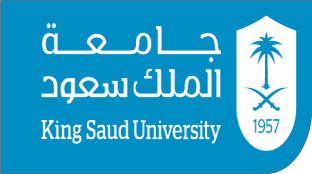 العام الجامعي:1439-1440جامعة الملك سعودكلية الآدابمعلومات المحاضر:معلومات المقرر:الخطة الاسبوعية:الجدول قابل للتعديل والتغيير بناء على سير العملية التعليمية. الدور المطلوب من الطالبة:-1احترام أستاذة المادة واحترام زميلاتك.2-أن تكون المحاضرة شيقة وذلك بمشاركتك الإيجابية وتفكيرك الناقد.-3الحضور والالتزام بموعد المحاضرة والتواجد في القاعة قبل بدء المحاضرة، وفي حالة تأخرك سيتم سيحتسب لك غياب.4-إنجاز المهام المطلوبة وتسليمها في الوقت المحدد.						                        5-الاطلاع على مراجع إضافية في موضوعات المقرر.					                  6-طرح الأسئلة الاستفسارية لزيادة وتأكيد الفهم.					               	             7-وضع الجوال على الصامت قبل بدء المحاضرة.				                                              -8إسهامك وجهدك في البحث عن كل جديد يتعلق بالمقرر سواء من المجلات العلمية أو المواقع الالكترونية أو الكتب، وستحسب لك درجات إضافية ترفع من معدلك إذا قمت بذلك.تسليم الواجبات:*الالتزام بالتسليم في الموعد المحدد.*أن يكون نوع وحجم الخط المستخدم في الكتابة كما يلي: ان يكون نوع الخط Simplified Arabic وان يكون حجم الخط 14*أن تحتوي صفحة الغلاف على عنوان الواجب، واسم المقرر، وأستاذة المقرر، واسم الطالبة ورقمها الجامعي والتسلسلي.*يراعى التنويع في المراجع كالمقالات والدراسات والبحوث والكتب والمواقع الإلكترونية الرسمية.الدور المتوقع من الأستاذة:1-الالتزام بحضور المحاضرات في الوقت المحدد، وفي حال عدم القدرة على حضور المحاضرة سيتم إبلاغك عبر خدمة تواصل.2- الالتزام بتقديم المعلومة لك بشكل واضح وميسر، والإجابة على تساؤلاتك، وتذليل العقبات والصعوبات التي تواجهك.3- الإجابة على استفساراتك سواء عن طريق المراسلة عبر البريد الإلكتروني، أو الحضور لمكتبي أثناء الساعات المكتبية.ثقي تماماً بأني على استعداد لمساعدتك في حالة وجود أي مشكلة تحول دون فهمك واستيعابك لمحتويات المقرر فلا تترددي إطلاقاً في التواصل معي Balrasheed@ksu.edu.sa					مع خالص تمنياتي لكن بالتوفيقد. بنية المحمد الرشيداسم المحاضر3  ساعاتالساعات المكتبيةمبنى (1) الدور الثالث مكتب رقم (48)رقم المكتبBalrasheeed@ksu.edu.saالبريد الالكترونيالممارسة المباشرة في الخدمة الاجتماعيةاسم المقررجمع 370رقم المقرريهدف هذا المقرر إلى- أن تعرف الطالبة ماهية الممارسة العامة وخصائصها وأنساقها وأبعاد وعناصر الممارسة.                   - أن تعرف الطالبة الأطار النظري الموجه للممارسة العامة.-أن تجيد الطالبة مهارات الممارسة العامة. -أن تفهم الطالبة الأساس القيمي والأخلاقي للممارسة العامة، وتلتزم به.-ان تستطيع الطالبة تطبيق خطوات التدخل المهني بالممارسة العامة.توصيف المقرر-أن تتعرف الطالبة على تاريخ وتطور ممارسة الخدمة الاجتماعية، ومفاهيمها.-أن تتذكر الطالبة الفروق بين النظريات المفسرة والتدخل المهني.-أن تتعرف الطالبة على عمليات الممارسة العامة.-أن تتذكر الطالبة مجالات الممارسة العامة.نواتج التعلم (المنصوص عليها في توصيف المقرر (1-ماهر أبو المعاطي (2010) الاتجاهات الحديثة في الخدمة الاجتماعية، المكتب الجامعي الحديث2 –جمال شحاته حبيب (2009) الممارسة العامة منظور حديث في الخدمة الاجتماعية، المكتب الجامعي الحديث. الحديث. 3-ماهر أبو المعاطي، مقدمة في الخدمة الاجتماعية 2003 – مكتبة زهراء الشرق.   المراجع الرذيسة3-حسين سليمان وآخرون (2005) الممارسة العامة في الخدمة الاجتماعية مع الفرد والأسرة، المؤسسة الجامعية للدراسات والنشر والتوزيع، بيروت.4-طلعت مصطفى السروجي (2009) الخدمة الاجتماعية أسس النظرية والممارسة، المكتب الجامعي الحديث. 5-مواقع الانترنت ذات العلاقة.المراجع التكميليةالموضوعالاسبوعالتعريف بالمقرر ومتطلباته1الجذور التاريخية للممارسة العامة \ البلاك بورد2مفهوم الممارسة العامة \ جمال شحاته حبيب، الممارسة العامة منظور حديث في الخدمة الاجتماعية ص 28-233خصائص الممارسة العامة \ماهر أبو المعاطي، الاتجاهات الحديثة في الخدمة الاجتماعية ص 270-2664أبعاد وأهداف الممارسة العامة \ جمال شحاته حبيب، الممارسة العامة منظور حديث في الخدمة الاجتماعية ص55-505عناصر الممارسة العامة\ البلاك بورد6                                مستويات الممارسة العامة \ طلعت مصطفى السروجي، الخدمة الاجتماعية أسس النظرية والممارسة 176-1687الأساس المعرفي في الممارسة العامة \ جمال شحاته حبيب، الممارسة العامة منظور حديث في الخدمة الاجتماعية، 94-638الأساس المهاري للممارسة العامة ماهر أبو المعاطي، الاتجاهات الحديثة في الخدمة الاجتماعية، 133-1459الأساس القيمي للممارسة العامة\ = = = = = = =10أدوار ومهام الممارس العام\ ماهر أبو المعاطي، الاتجاهات الحديثة في الخدمة الاجتماعية، ص 286-28211مراحل وعمليات التدخل المهني| البلاك بورد12تطبيقات  13